Návrhna stanovení místní / přechodné úpravy dopravního značení Právní forma:		□ právnická osoba		□ fyzická osoba podnikající               □ fyzická osoba_______________________________________________________________________________________Název právnické osoby / Jméno a příjmení fyzické osoby podnikající:_______________________________________________________________________________________IČO / Datum narození: _______________________________________________________________________________________Adresa sídla / trvalého pobytu: 									_______________________________________________________________________________________Adresa pro doručování: _______________________________________________________________________________________Telefon:_______________________________________________________________________________________Zodpovědná osoba (za umístění, provedení dopravního značení a jeho stav po dobu omezení provozu)_______________________________________________________________________________________Jméno a příjmení:_______________________________________________________________________________________Telefon: _______________________________________________________________________________________□ Stanovení místní úpravy provozu na pozemních komunikacích (trvalé dopravní značení)______________________________________________________________________________________Na místní komunikaci III. a IV. třídy: _______________________________________________________________________________________Na veřejně přístupné účelové komunikaci (parc. č.): _______________________________________________________________________________________Termín realizace:_______________________________________________________________________________________Popis a odůvodnění návrhu:_______________________________________________________________________________________□ Stanovení přechodné úpravy provozu na pozemních komunikacích (dočasné dopravní značení)______________________________________________________________________________________Na místní komunikaci III. a IV. třídy: _______________________________________________________________________________________Na veřejně přístupné účelové komunikaci (parc. č.): _______________________________________________________________________________________Vymezení rozsahu zákazu stání nebo omezení stání nebo zastavení podle § 19a zákona č. 13/1997 Sb.,
o pozemních komunikacích, ve znění pozdějších předpisů (např. vymezení úseků ulic):_______________________________________________________________________________________Termín realizace:_______________________________________________________________________________________Popis a odůvodnění návrhu:_______________________________________________________________________________________K žádosti je nutno doložit:Přehledná situace se zakreslením stávajícího a požadovaného nového umístění nebo zrušení dopravního značení (1x originál, 1x elektronická kopie),Vyjádření Policie ČR, Dopravního inspektorátu, Výstavní 55, Ostrava – Vítkovice Aktuální výpis z obchodního rejstříku nebo živnostenského rejstříku Plná moc k vyřizování úředních záležitostí (oprávnění k vyřizování úředních záležitostí nutno doložit plnou mocí žadatele nebo jeho statutárního zástupce),Souhlas vlastníka veřejně přístupné účelové komunikace (pokud není žadatelem)Místo  	Datum _______________________________________________________________________________________Jméno a příjmení	Podpis žadatele_______________________________________________________________________________________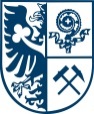 Statutární město Ostravaúřad městského obvoduodbor dopravy I. Žadatel II. Předmět návrhu